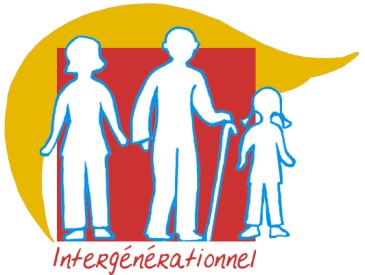 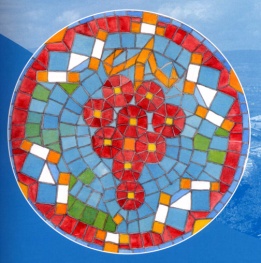 Module CultiverRassemblement intergénérationnelVisée théologique Découvrir l’amour de Dieu pour son peupleObjectifs :Vivre le récit d’Isaïe, chapitre 5, 1-7.Eprouver par des jeux, des techniques d’expression, d’être le peuple de Dieu, la « vigne » tant aimée et dévastée. Célébrer Jésus, vraie vigne du Seigneur qui nous sauve.Déroulement : Il s’agira de - Contempler la vigne		c’est le premier temps, l’amour de la vigne- Créer sur le thème de la vigne          		c’est le deuxième temps, le chant de la vigne- Réfléchir au mur qui entoure « ma » vigne	c’est le troisième temps, la tour dans la vigne- Jouer      		c’est le quatrième temps, le saccage de la vigne- Préparer un cadeau (être solidaire)		c’est le cinquième temps, la vigne maison d’Israël- Célébrer     				c’est le sixième temps, célébration eucharistiqueChoix du moment de l’année Il est possible de vivre ce rassemblement au mois de septembre ou d’octobre, de préférence au moment des vendanges.Ou pour une préparation à la fête de la Toussaint.Gestion de temps : demi-journée Choix des lieux : soit une vigne. soit une salle et une église pour la célébration.Annexes : sur page Cultiver Intergénérationnel Rassemblement 3hConseil : Ouvrir ce lien une seule fois, vous trouverez toutes les annexes signalées sur cette fiche par une flèche bleue Vidéo : un viticulteur parle de sa vigne dans Onglet Cultiver VidéosImages de vigne dans Onglet Cultiver Images Matériel pour chaque atelier dans Onglet Cultiver intergénérationnel Rassemblement DéroulementAccueil L’accueil privilégiera la convivialité et l’amitié. : « Je chanterai pour mon ami » nous dit le texte d’Isaïe.Un moyen concret pourrait être l’échange de badges (en forme de feuille de vigne). Chacun en arrivant reçoit son badge écrit par un autre et est invité à écrire le nom du prochain arrivant. L’animateur propose de faire un geste d’amitié vers son voisin le plus proche : lui dire son nom et prénom, lui tendre la main… Chant Présentation du rassemblement, de sa visée, des objectifs (Voir plus haut). Renseignements pratiques.  Temps 1 L’AMOUR DE LA VIGNEMatériel : bible sur un pupitre. Cierge. La communauté est rassemblée. Lecture solennelle du texte d’Isaïe. Texte Isaïe 5,1-7 illustré.Lecture du texte Isaïe 5,1-2 aJe veux chanter pour mon ami le chant du bien-aimé à sa vigne. Mon ami avait une vigne sur un coteau fertile.Il en retourna la terre, en retira les pierres, pour y mettre un plant de qualité.TémoignageUn vigneron parle de sa vigne : attachement, soucis, travail, récoltes, bonheurs…- soit visionnement de la vidéo : un viticulteur parle de sa vigne- soit rencontre d’un viticulteur Préparer le témoignageUn viticulteur a accepté de recevoir votre groupe. Il est prudent de lui donner à l’avance un temps maximum de parole : ¼ d’heure par exemple et un plan d’intervention qui pourra l’aider à la préparer :Quel est son lien avec cette vigne ? Héritage (depuis combien de temps appartient-elle à la famille ? Quels événements ont-ils pu y arriver ?) ou relations de travail (fermage, etc).Quels soucis ? Les aléas du temps, du marché…Quel travail ? Rapidement, les grandes phases de la culture Quel raisin ?  Raisin de table, vin ? Son nom ? Quel avenir pour cette vigne ?Quel attachement pour sa vigne ? Quels bonheurs lui procure-t-elle ?Quel que soit le contenu du témoignage, l’amour du vigneron pour sa vigne doit transparaîtreSi le groupe est très important, il sera bon de le partager : certains viennent écouter le témoignage pendant que les autres préparent les chants de la célébration.Temps personnelChacun est invité à :- soit se promener dans la vigne pour « l’habiter ».- soit contempler les images de vigne.- soit regarder la projection de diapositives ou photos de vignes.Temps 2 LE CHANT DE LA VIGNELa communauté se rassemble, si elle s’est dispersée.Ateliers au choix en équipes intergénérationnellesLes titres des ateliers sont affichés à différents endroits. Un animateur les présente. Chacun choisit.  Création d’un chant sur un air connuLe thème du chant est donné par l’animateur : l’amour ou l’amitié ; ou la vigne.Le choix de la mélodie du chant est l’étape la plus délicate, car elle doit être rapide. L’animateur peut proposer de choisir :-des chants du moment entendus à la radio ou à la télévision-des chants connus par tous, même les plus jeunes, comme « à la claire fontaine », « aux marches du palais ».Répétition du rythme du chant indispensable avant de composer les paroles.Création des paroles : il est possible et même intéressant ici d’utiliser des mots ou des groupes de mots du texte d’Isaïe, support du rassemblement.Penser que ce chant va être utilisé au début de la célébration : le groupe créateur pourrait chanter les couplets et l’assemblée le refrain qui devra donc être facilement mémorisable.Création d’un poème sur l’amour ou l’amitié. L’animateur peut laisser libre cours à l’imagination du groupe, après avoir donné le thème de l’amour ou de l’amitié.  Il peut aussi proposer de créer un poème « A la manière de… ». Cette méthode est souvent plus facile et plus rapide. Il faut alors miser sur des œuvres à phrases répétitives comme « Sous le pont Mirabeau, coule la Seine » de Guillaume Apollinaire.Sous le pont Mirabeau coule la Seine 
Et nos amours faut-il qu'il m'en souvienne 
La joie venait toujours après la peine 
Vienne la nuit sonne l'heure 
Les jours s'en vont je demeure 
Les mains dans les mains restons face à face 
Tandis que sous le pont de nos bras passe 
Des éternels regards l'onde si lasse 
Vienne la nuit sonne l'heure
Les jours s'en vont je demeureL'amour s'en va comme cette eau couranteL'amour s'en va comme la vie est lente
Et comme l'Espérance est violenteVienne la nuit sonne l'heure
Les jours s'en vont je demeure… Guillaume ApollinaireCréation d’une gestuelle sur le poème d’Isaïe 5, 1-7 Lecture du texte : les membres du groupe ont en main le texte d’Isaïe en entier et le lisent à haute voix.L’objectif et quelques indications pratiques sont donnés : il ne s’agit pas de trouver un geste illustrant chaque phrase. Mais plutôt -    d’exprimer, par geste, ce que l’on éprouve de mimer une situation, un groupe de mots du texte que l’on trouve particulièrement intéressants ou impliquantsde mettre en geste le plus profond du texteDécoupage du texte qui peut être fait à l’avance par l’animateur pour gagner du temps.Partie 1 Je chanterai pour mon ami		le chant du bien-aimé à sa vigne.Partie 2 Mon ami avait une vigne		sur un coteau plantureux.Partie 3 Il en retourna la terre et en retira les pierres,	pour y mettre un plant de qualité.Au milieu il bâtit une tour de gardeet creusa aussi un pressoir.Il en attendait de beaux raisins,mais elle en donna de mauvais.Partie 4 Et maintenant, habitants de Jérusalem,		hommes de Juda,soyez donc juges entre moi et ma vigne !Pouvais-je faire pour ma vigne plus que je n’ai fait ?J’attendais de beaux raisins,pourquoi en a-t-elle donné de mauvais ?Partie 5 Et bien, je vais vous apprendre			ce que je vais faire de ma vigne :enlever sa clôturepour qu’elle soit dévorée par les animaux,ouvrir une brèche dans son murpour qu’elle soit piétinée.J’en ferai une pente désolée ; elle ne sera ni taillée ni sarclée, il y poussera des épines et des ronces ;j’interdirai aux nuagesd’y faire tomber la pluie.Partie 1 récitée et gestuée à nouveau Je chanterai pour mon ami		le chant du bien-aimé à sa vigne.Recherche des gestes : chaque partie peut être confiée à un petit groupe si du retard a été pris. Une harmonisation finale sera alors indispensable.Accompagnement musical : les quatre premières parties peuvent être accompagnées d’une musique calme et tendre.La cinquième partie doit être obligatoirement accompagnée d’une musique violente et tourmentée.Apprendre une gestuelle autour d’un chantGestuelle en vidéo La vigne de mon père Chantal Eden – Descriptif des gestes dans Onglet Cultiver GestuelleCréation d’une mosaïque collective (qui servira de décor pour la célébration)Préparation : Onglet Cultiver intergénérationnel Rassemblement 
Recopier en l’agrandissant la mosaïque de la grappe de raisin version noir et blanc dans ses lignes principales sur un support cartonné blanc rigide (la mosaïque servira de décor pour la célébration : elle devra donc être transportée).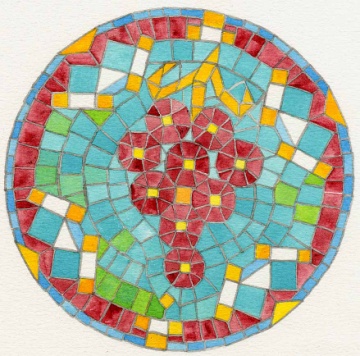 Découper à l’avance dans des feuilles de papier de couleurs quelques petits carrés dont la taille servira de modèle. Autre possibilité : remplir à l’aide de petites éponges imprégnées de peinture. Pendant l’atelier, une partie du groupe colle les carrés déjà préparés ; les autres découpent ce dont ils auront besoin selon le modèle.Conseil pratique : commencer par le centre pour aller vers les bords.Temps 3 LA TOUR DANS LA VIGNEMatériel : Les animateurs ont préparé un grand cylindre qui symbolise une tour. Il est intéressant que le cylindre soit visible de loin : 2 mètres de hauteur et 30 centimètres de diamètre par exemple.Exemple : gros tuyau – coffrage cylindrique (voir magasins de matériaux) habillé de papier tapisserie imitation pierre.Le matériau peut être de récupération : rouleaux-supports de tissus, cylindres de tapisserie assemblés.La hampe horizontale, ajoutée pendant la célébration pour symboliser la croix est fabriquée avec un parallélépipède rectangle en carton (boîtes à chaussures, de rangement …). D’environ 2m de long, elle sera posée sur le cylindre vertical. La croix sera en forme de « Tau »*. *Le Tau, T,  la 19ème lettre de l’alphabet grec. Dans la bible (Ez 9,4), le Tau est le symbole qui, placé sur le front des pauvres d’Israël, les sauve de l’extermination. Du fait de sa ressemblance avec la croix, saint François en a fait le signe des frères franciscains. La communauté se rassemble. Lecture solennelle du texte suivant :Lecture du texte Isaïe 5, 1-2bJe veux chanter pour mon ami le chant du bien-aimé à sa vigne. Mon ami avait une vigne sur un coteau fertile.Il en retourna la terre, en retira les pierres, pour y mettre un plant de qualité. Au milieu, il bâtit une tour de garde et creusa aussi un pressoir. Il en attendait de beaux raisins, mais elle en donna de mauvais.Temps de réflexion : Des groupes sont formés selon les âges : chacun reçoit le texte de la réflexion suivante. Ce temps peut être vécu individuellement par les adultes. Pour les adultes- 1er temps : méditer sur ce que Dieu a bâti pour moi dans ma vie, ce qu’il m’a donné de beau, de bien. Reconnaître son amour dans ma vie. - 2ème temps : Qu’ai-je bâti jusqu’à présent ou qu’est-ce que je contribue à bâtir ? Je regarde ce que j’ai édifié : j’en suis fier, déçu, j’aurais pu faire mieux, j’aurais pu faire autre…J’ai bâti, j’ai agrandi : pour le bien de qui ? Au détriment de qui ? De quoi ?Je désire encore bâtir : quoi, comment, pourquoi ?Ce temps sera guidé par un animateur pour les enfants. Laisser quelques instants de silence entre chaque question. Pour les enfants et adolescents - 1er temps : méditer sur ce que Dieu a bâti pour moi dans ma vie, ce qu’il m’a donné de beau, de bien. Reconnaître son amour dans ma vie.- 2ème temps : Que suis-je en train de bâtir ?- Ma personnalité : comment je développe mes qualités, mes dons naturels ?- Mon identité : En quoi suis-je unique ? De qui je me sépare, je coupe la relation ? Se construire exige quelquefois que l’on se sépare : comment cela se passe pour moi : mes relations avec mes parents, mes professeurs, mes amis ? Avec violence ? Calme ? Sérénité ? Quelles   nouvelles relations ai-je avec mes parents, mes copains ?De qui, de quoi dois-je me protéger ? Se construire exige quelquefois que l’on se   protège : comment cela se passe pour moi ? Je dois me séparer de quelles personnes ? De quels objets (tabac, drogue, etc.) ? De quelles activités (excès de télévision, etc.) ?- Mon avenir :Quel est mon investissement à l’école ou au collège ? Quels sont mes projets ?En fin de réflexion chacun écrit sur un carton en forme et couleur de brique quelques mots sur ce qu’il vient d’approfondir.Chacun va coller sa brique sur la grande tour bâti par les animateurs. Pour les très jeunes enfants-Coloriage Jésus, maître de la vigne dans Onglet Cultiver intergénérationnel Rassemblement-Avec l’aide d’un animateur, les plus jeunes bâtissent une tour avec des cubes. Ils expérimentent l’équilibre. Temps d’édification de la tourTous les participants se rassemblent. L’un d’eux vient placer, au centre, le poteau cylindrique sur lequel chacun a collé sa brique. Cette hampe verticale, symbolisant une tour, sera complétée, pendant la célébration, par une barre horizontale afin de former la croix du Christ. Chant Temps 4 LE SACCAGE DE LA VIGNEIntroduction : nous venons de voir ce que nous construisons de beau dans notre vie. Mais quelquefois, il n’y a pas que du beau. Nous allons l’entendre dans le texte d’Isaïe qui va nous surprendre. Lecture du texte d’Isaïe 5,1-6Je veux chanter pour mon ami le chant du bien-aimé à sa vigne. Mon ami avait une vigne sur un coteau fertile.Il en retourna la terre, en retira les pierres, pour y mettre un plant de qualité. Au milieu, il bâtit une tour de garde et creusa aussi un pressoir. Il en attendait de beaux raisins, mais elle en donna de mauvais.Et maintenant, habitants de Jérusalem, hommes de Juda, soyez donc juges entre moi et ma vigne !Pouvais-je faire pour ma vigne plus que je n’ai fait ? J’attendais de beaux raisins, pourquoi en a-t-elle donné de mauvais ?Eh bien, je vais vous apprendre ce que je ferai de ma vigne : enlever sa clôture pour qu’elle soit dévorée par les animaux, ouvrir une brèche dans son mur pour qu’elle soit piétinée.J’en ferai une pente désolée ; elle ne sera ni taillée ni sarclée, il y poussera des épines et des ronces ; j’interdirai aux nuages d’y faire tomber la pluie.Jeu : le mur de la vigne.
En équipes intergénérationnellesJeu le mur de la vigne Règle et cartes dans Onglet jeuxLa communauté se retrouve en petits groupes, tous âges confondus et se prépare à jouer.L’objectif du jeu est de construire, ensemble, un mur avec des briques, celles-ci représentant ce qui, dans la vie, nous aide à nous protéger des dangers pouvant nous dévorer et nous pousse à aller de l’avant.Temps 5   LA VIGNE, MAISON D’ISRAËLLecture 5,7Reprendre le texte d’Isaïe précédemment lu et ajouter le verset 7 :La vigne du Seigneur de l’univers, c’est la maison d’Israël. Le plant qu’il chérissait, ce sont les hommes de Juda. Il en attendait le droit, et voici le crime ; il en attendait la justice, et voici les cris.Gestuelle du texte d’Isaïe, créée pendant le temps 2Atelier pour tous : création d’une mosaïque individuelle sur une assiette en carton Onglet Cultiver intergénérationnel Rassemblement 
Placer et coller la mosaïque version noir et blanc au fond d’une assiette en carton.  Découper des carrés dans des feuilles couleur. Les coller. Ou colorier. Temps 6 CELEBRATION EUCHARISTIQUEAccueilChant, poème, gestuelle créés pendant les ateliersTemps de la Parole- Psaume : Psaume 80, 9-12 ou lecture du poème créé pendant l’atelier du temps 2- Evangile : Jean chapitre 15 versets 1 et 5 - 8« Moi, je suis la vraie vigne, et mon Père est le vigneron…Moi, je suis la vigne, et vous les sarments.  Celui qui demeure en moi, et en qui je demeure, celui-là donne beaucoup de fruit, car, en dehors de moi, vous ne pouvez rien faire. Si quelqu’un ne demeure pas en moi, il est comme un sarment qu’on a jeté dehors, et qui se dessèche. Les sarments secs, on les ramasse, on les jette au feu, et ils brûlent. Si vous demeurez en moi, et que mes paroles demeurent en vous, demandez tout ce que vous voudrez, et vous l’obtiendrez. Ce qui fait la gloire de mon Père, c’est que vous donniez beaucoup de fruit : ainsi, vous serez pour moi des disciples ».- Geste : un enfant apporte la barre horizontale qu’un adulte va poser sur la tour dressée après la réflexion du temps 3. Est ainsi matérialisée la croix du Christ.Des enfants fixent des feuilles de vigne sur la croix- Homélie : reprendre le symbole qui fera le lien avec ce qui a été vécu pendant la célébration.Liturgie Eucharistique- Valoriser à l’offertoire : la procession des offrandes avec de beaux raisins				la phrase Tu es béni, Dieu de l’univers					   Toi qui donnes ce vin					   Fruit de la vigne et du travail des hommes- Valoriser dans la Prière Eucharistique 1 : la prière Agneau de DieuEnvoi Echange des mosaïques fabriquées pendant l’atelier du temps 5. Chant